 ПОСТАНОВЛЕНИЕ	                                                                                            КАРАР№  10                                                                                                                « 13»  мая  2022 г.                                                                                                                                                                             Об утверждении порядка                                                                  составления проекта бюджета                                                                   Айдаровского сельского поселения                                                                  Тюлячинского муниципального района   В соответствии с Бюджетным кодексом Российской Федерации, решением Совета Айдаровского сельского поселения Тюлячинского муниципального района Республики Татарстан от 11.05.2021 года № 23 «Об утверждении  Положения о бюджетном устройстве и бюджетном процессе в муниципальном образовании «Айдаровское сельское поселение Тюлячинского муниципального района Республики Татарстан», Исполнительный комитет Айдаровского сельского поселения Тюлячинского муниципального районаП О С Т А Н О В Л Я Е Т:1. Утвердить прилагаемый Порядок составления проекта бюджета Айдаровского сельского поселения Тюлячинского муниципального района (далее - Порядок).2. Установить, что при составлении проекта бюджета Айдаровского сельского поселения Тюлячинского муниципального района:а) график, предусмотренный пунктом 5 Порядка, утверждается Финансово-бюджетной палатой Исполнительного комитета Тюлячинского муниципального района по согласованию с Исполнительным комитетом Айдаровского сельского поселения Тюлячинского муниципального района не позднее 15 июнятекущего финансового года;б) соответствующие предложения по распределению бюджетных ассигнований, объему и (или) структуре расходных обязательств Айдаровского  сельского поселения Тюлячинского муниципального района проектировкам предельных объемов бюджетных ассигнований, предусмотренные подпунктами "б" и "г" пункта 3, пунктом 8, абзацем вторым подпункта "а" пункта 12 Порядка, формируются главными распорядителями средств бюджета Айдаровского  сельского поселения Тюлячинского муниципального района и Финансово-бюджетной палатой Исполнительного комитета Тюлячинского муниципального района.3. Настоящее постановление вступает в силу согласно действующему законодательству.4. Контроль за исполнением настоящего постановления оставляю за собой.Глава Айдаровского сельского поселенияТюлячинского муниципального района                                             Р.Р. ХазиевУтвержденПостановлениемИсполнительного комитета Айдаровского  сельского поселенияТюлячинского муниципального районаот 13.05.2022 г. №  10Порядоксоставления проекта бюджетаАйдаровского  сельского поселенияТюлячинского муниципального районаI. Общие положения1. Исполнительный комитет Айдаровского сельского поселения Тюлячинского муниципального района (далее – Исполнительный комитет) при составлении проекта бюджета Айдаровского сельского поселения Тюлячинского муниципального района (далее – сельское поселение):а) разрабатывает и одобряет основные направления бюджетной и налоговой политики сельского поселения;б) разрабатывает и одобряет сценарные условия функционирования экономики сельского поселения, основные параметры прогноза социально-экономического развития сельского поселения, прогноз социально-экономического развития сельского поселения;в) одобряет основные характеристики бюджета сельского поселения, а также объем бюджетных ассигнований на исполнение действующих и принимаемых расходных обязательств сельского поселения;г) одобряет распределение бюджетных ассигнований на исполнение принимаемых расходных обязательств сельского поселения;д) рассматривает совместно с Финансово-бюджетной палатой Исполнительного комитета Тюлячинского муниципального района (далее – Финансово-бюджетная палата) представленные главными распорядителями средств бюджета сельского поселения (далее – главные распорядители) концепции и проекты долгосрочных целевых программ, предлагаемых для реализации за счет средств бюджета сельского поселения, предложения о внесении изменений в утвержденные долгосрочные целевые программы, проекты актов Исполнительного комитета и главных распорядителей о подготовке и реализации бюджетных инвестиций из бюджета сельского поселения в объекты капитального строительства муниципальной собственности, не включенные в долгосрочные целевые программы;е) представляет в Финансово-бюджетную палату предложения по определению объема бюджетных ассигнований бюджета сельского поселенияна исполнение принимаемых обязательств в части, касающейся долгосрочных целевых программ и бюджетных инвестиций из бюджета сельского поселения;ж) утверждает концепции долгосрочных целевых программ, утверждает долгосрочные целевые программы, реализуемые за счет средств бюджета сельского поселения, и вносит в них изменения;з) одобряет проект решения о бюджете сельского поселения и представляемые вместе с ним документы и материалы для внесения в Совет Айдаровского сельского поселения Тюлячинского муниципального района.2. Финансово-бюджетная палата организует разработку и составляет проект бюджета сельского поселения, в том числе:а) разрабатывает проект основных направлений бюджетной и налоговой политики;б) проектирует основные характеристики бюджета сельского поселения, а также осуществляет расчеты объема бюджетных ассигнований бюджета сельского поселения, на исполнение действующих и принимаемых расходных обязательств;в) ведет реестр расходных обязательств сельского поселения;г) устанавливает порядок и методику планирования бюджетных ассигнований бюджета сельского поселения;д) подготавливает заключения на проекты муниципальных правовых актов и предложения главных распорядителей, которые связаны с изменением объема и (или) структуры расходных обязательств сельского поселения;е) представляет в Исполнительный комитет предложения (заключения на предложения) по распределению бюджетных ассигнований бюджета сельского поселения на исполнение принимаемых расходных обязательств, разрабатывает в соответствии с решениями Исполнительного комитета проект распределения бюджетных ассигнований бюджета сельского поселения на исполнение принимаемых расходных обязательств;ж) разрабатывает и направляет главным распорядителям проекты предельных объемов (изменений предельных объемов) бюджетных ассигнований бюджета сельского поселения по главным распорядителям;з) осуществляет методологическое руководство подготовкой и устанавливает порядок представления главными распорядителями реестров расходных обязательств и обоснований бюджетных ассигнований бюджета сельского поселения по соответствующим главным распорядителям;и) подготавливает совместно с главными администраторами доходов бюджета сельского поселения и главными администраторами источников финансирования дефицита бюджета сельского поселения прогноз по статьям классификации доходов бюджета сельского поселения и источникам финансирования дефицита бюджета сельского поселения;к) разрабатывает проекты программ муниципальных заимствований, проекты программ муниципальных гарантий;л) осуществляет оценку ожидаемого исполнения бюджета сельского поселения;м) формирует и представляет в Исполнительный комитет проект решения о бюджете сельского поселения, а также документы и материалы, подлежащие представлению в Совет сельского поселения одновременно с указанным проектом.3. При составлении проекта бюджета сельского поселения главные распорядители:а) ведут реестры расходных обязательств, подлежащих исполнению за счет бюджетных ассигнований, предусмотренных соответствующим главным распорядителям средств бюджета сельского поселения, и представляют их в Финансово-бюджетную палату;б) представляют в Финансово-бюджетную палату предложения по внесению изменений в распределение бюджетных ассигнований по соответствующим главным распорядителям, разделам, подразделам, целевым статьям и видам расходов классификации расходов бюджета, а также в Исполнительный комитет - указанные предложения в части, касающейся долгосрочных муниципальных целевых программ и бюджетных инвестиций из бюджета сельского поселения;в) представляют в Финансово-бюджетную палату обоснования бюджетных ассигнований по соответствующим главным распорядителям;г) подготавливают предложения по изменению объема и (или) структуры расходных обязательств сельского поселения, в том числе концепции и проекты долгосрочных муниципальных целевых программ, а также предложения по подготовке и реализации бюджетных инвестиций из бюджета сельского поселения и предложения по изменению бюджетных ассигнований на реализацию утвержденных долгосрочных муниципальных и ведомственных целевых программ;д) составляют отчеты о реализации долгосрочных целевых программ и ведомственных целевых программ, а также отчеты об осуществлении бюджетных инвестиций из бюджета сельского поселения в объекты капитального строительства, не включенные в долгосрочные целевые программы;е) представляют в Финансово-бюджетную палату предложения по вопросам соответствующей сферы деятельности, необходимые для подготовки пояснительной записки к проекту решения Совета сельского поселения о бюджете сельского поселения.4. При составлении проекта бюджета сельского поселения главные администраторы доходов бюджета сельского поселения и главные администраторы источников финансирования дефицита бюджета сельского поселения разрабатывают и согласовывают с Финансово-бюджетной палатой прогноз объемов поступлений в бюджет сельского поселения по соответствующим видам (подвидам) доходов бюджета сельского поселения и источникам финансирования дефицита бюджета сельского поселения.II. Основные этапы составления проекта бюджетасельского поселения5. Финансово-бюджетная палата по согласованию с Исполнительным комитетом до 5 июня текущего финансового года утверждает график подготовки и рассмотрения проектов решений, документов и материалов, разрабатываемых при составлении проекта бюджета сельского поселения.6. Исполнительный комитет до 15 июня текущего финансового года:а) рассматривает уточненный прогноз социально-экономического развития сельского поселения;б) утверждает концепции долгосрочных целевых программ, предлагаемых для реализации начиная с очередного финансового года.7. Главные распорядители направляют до 15 июня текущего финансового года в Исполнительный комитет и Финансово-бюджетную палату предложения по подготовке и реализации, начиная с очередного финансового года бюджетных инвестиций из бюджета сельского поселения в объекты капитального строительства, не включенные в долгосрочные целевые программы.8. Главные распорядители направляют до 15 июня текущего финансового года в Исполнительный комитет и Финансово-бюджетную палату предложения по изменению объема и (или) структуры расходных обязательств сельского поселения в части, обусловленной проектами долгосрочных целевых программ, изменениями в утвержденные долгосрочные целевые программы и проектами иных нормативных правовых актов (решений) о подготовке и реализации бюджетных инвестиций из бюджета сельского поселения.9. Исполнительный комитет рассматривает до 1 сентября текущего финансового года:а) сценарные условия и основные параметры прогноза социально-экономического развития сельского поселения;б) основные направления налоговой политики;в) предложения по сокращению (изменению структуры) действующих расходных обязательств сельского поселения;г) основные направления бюджетной политики, определяющие условия и основные задачи формирования бюджета сельского поселения, прогнозируемые изменения объема и структуры доходов и расходов указанного бюджета, сбалансированность бюджета сельского поселения, общий (предельный) объем и укрупненное распределение бюджетных ассигнований на исполнение принимаемых расходных обязательств сельского поселения;д) предложения по подготовке и реализации начиная с очередного финансового года бюджетных инвестиций из бюджета сельского поселения в объекты капитального строительства, не включенные в долгосрочные целевые программы.10. Исполнительный комитет до 15 сентября текущего финансового года:а) утверждает основные характеристики бюджета сельского поселения;б) одобряет распределение общего (предельного) объема бюджетных ассигнований бюджета сельского поселения на исполнение принимаемых расходных обязательств сельского поселения;в) утверждает долгосрочные целевые программы, предлагаемые для реализации начиная с очередного финансового года, а также изменения, вносимые в утвержденные долгосрочные целевые программы;г) принимает акты (вносит изменения в акты) о подготовке и реализации бюджетных инвестиций из бюджета сельского поселения в объекты капитального строительства, не включенные в долгосрочные целевые программы;д) принимает иные решения, необходимые для подготовки проекта решения о бюджете сельского поселения.11. Исполнительный комитет рассматривает не позднее 10 ноября текущего финансового года проект решения «О бюджете Айдаровского сельского поселения Тюлячинского муниципального района», а также документы и материалы, подлежащие представлению в Совет Айдаровского  сельского поселения Тюлячинского муниципального района одновременно с проектом указанного решения, и вносит его не позднее 15 ноября текущего финансового года на рассмотрение в Совет Айдаровского сельского поселенияТюлячинского муниципального района.III. Подготовка проекта решения совета Айдаровского  сельскогопоселения Тюлячинского муниципального района для представления в исполнительный комитет12. Финансово-бюджетная палата:а) до 20 октября текущего финансового года направляет главным распорядителям:проектировки изменений предельных объемов бюджетных ассигнований бюджета сельского поселения на исполнение действующих расходных обязательств;проектировки распределения в соответствии с решениями Исполнительного комитета бюджетных ассигнований бюджета сельского поселения на исполнение принимаемых расходных обязательств;13. До 25 октября текущего финансового года:а) главные распорядители представляют в Финансово-бюджетную палату предложения по внесению изменений в распределение бюджетных ассигнований по главным распорядителям средств бюджета сельского поселения, разделам, подразделам, целевым статьям и видам расходов классификации расходов бюджета сельского поселения (в части, касающейся распределения бюджетных ассигнований по долгосрочным муниципальнымцелевым программам и объектам капитального строительства, - также в Исполнительный комитет), плановые реестры расходных обязательств и обоснования бюджетных ассигнований соответствующих главных распорядителей, пояснительную записку к проекту решения о бюджете сельского поселения в части вопросов, отнесенных к ведению соответствующих главных распорядителей;б) главные администраторы доходов бюджета сельского поселения и главные администраторы источников финансирования дефицита бюджета сельского поселения представляют в Финансово-бюджетную палату расчеты по соответствующим видам (подвидам) классификации доходов бюджета и источникам финансирования дефицита бюджета сельского поселения.14. Исполнительный комитет до 25 октября текущего финансового года представляет в Финансово-бюджетную палату уточненные основные параметры прогноза социально-экономического развития сельского поселения.15. Финансово-бюджетная палата до 1 ноября текущего финансового года представляет в Исполнительный комитет проект решения сельского поселения Совета Айдаровского  сельского поселения Тюлячинского муниципального района «О бюджете Айдаровского  сельского поселения», а также документы и материалы, подлежащие представлению в Совет Айдаровского  сельского поселения одновременно с указанным проектом.РЕСПУБЛИКА ТАТАРСТАНИСПОЛНИТЕЛЬНЫЙ КОМИТЕТАЙДАРОВСКОГО СЕЛЬСКОГОПОСЕЛЕНИЯ  ТЮЛЯЧИНСКОГОМУНИЦИПАЛЬНОГО РАЙОНА  Гагарина ул., д. 13 а, д.Айдарово, 422095тел. (факс): (84360) 5-34-46,E-mail: Aydar.Tul@tatar.ru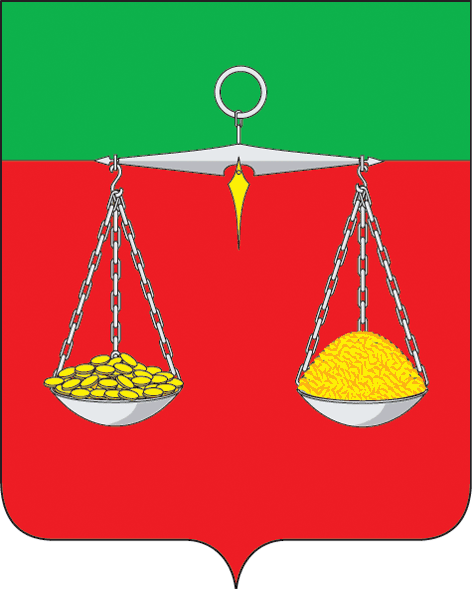 ТАТАРСТАН РЕСПУБЛИКАСЫТЕЛӘЧЕ МУНИЦИПАЛЬ РАЙОНЫ АЙДАР АВЫЛ ҖИРЛЕГЕ БАШКАРМА КОМИТЕТЫ  Гагарин ур., 13 а нче йорт, Айдар авылы, 422095тел. (факс): (84360) 5-34-46, E-mail: Aydar.Tul@tatar.ruОКПО 94318091    ОГРН 1061675010825    ИНН/КПП 1619004436/161901001ОКПО 94318091    ОГРН 1061675010825    ИНН/КПП 1619004436/161901001ОКПО 94318091    ОГРН 1061675010825    ИНН/КПП 1619004436/161901001